Сценарий к спортивному празднику 23 февраля.В старших группах №3 и №5.Цель:  пропаганда ЗОЖ; приобщение детей к здоровому образу жизни посредством активизации двигательной деятельности. Задачи: - формировать навыки здорового образа жизни;- развивать физические качества личности – быстроту, ловкость, выносливость, подвижность;- воспитывать целеустремленность в достижении результата, чувство товарищества и ответственности перед командой.Предварительная работа: знакомство с профессией военный (солдат), чтение рассказов, заучивание стихов об армии.Оборудование: ящики игровые, конусы, две корзинки, кегли, мяч 3 номер баскетбольный, канат, два обруча большого размера (90 см). Оформление зала: Плакат 23 февраля, надпись на стене шары.Участники: ведущий, дети, родители.Физкультурный зал украшен красиво, тематически. Гости на своих местах. Под музыку «Морячки» выходят все девочки делают перестроение. Читают стихи для всех.Здравствуй, праздник!Здравствуй, праздник!Праздник мальчиков и пап!Всех военных поздравляет, Наш веселый детский сад!Этот праздник очень важный,Отмечаем в феврале, Праздник воинов отважных,Праздник мира на Земле.Наступит праздник всех солдат!Защитников, бойцов.Поздравить будет каждый радИ дедов и отцов.Милых пап! Мы поздравляем!Счастья, радости желаем,Не грустить , не огорчаться, Быть веселым, улыбаться.Лет до ста еще прожить,И всегда здоровым быть!Мой дедуля дорогой,Мы гордимся все тобой!И скажу я по секрету:Лучше нет на свете деда!Буду я всегда стараться,На тебя во всем равняться.Щ!алэ ц1ык1ухэм псоми яхэлъын хуейщ л1ыгъэ,Дауик1 фыщ1охъуэпсыр фэ сэлэт фыхъуну.Уафэгум фиту, тенджызым фыщерсу, фи щ1ылъэр вгъэпэжу.В наших группах  насчитали 35  защитников страны.Мы сегодня их поздравить обязательно должны!Наша сила, наша доблесть, наша гордость – наконец, - ( читают все девочки вместе)В нашей группе что ни парень, то достойный молодец!( читают все девочки вместе)(занимают свои места, флажки забрать).Зарина Аслановна:  На праздник приглашаются будущие защитники Отечества. Выходят все мальчики под музыку « ------ »  – две готовые команды с флажками, делают перестроение. (забрать флажки, когда полукруг).     1 Воспитатель: Здравствуйте,  дорогие дети,  уважаемые гости. Как гордо звучат слова: «защитник Отечества!» Наши солдаты, офицеры, генералы в любую минуту готовы встать на защиту нашей Родины и нас с вами. Поздравляем всех с Днем Защитника Отечества. Всегда на защиту нашей родины вставали сыны земли нашей. Они храбро защищали родную землю. 2 Воспитатель: Недаром слава о подвигах наших солдат, об их героизме, передается из поколения в поколение. Наши воины самые смелые и храбрые, могучие и сильные.   Мы поздравляем вас с этим прекрасным праздником — праздником настоящих мужчин. Желаем вам быть сильными, смелыми, мудрыми, терпимыми. 3 воспитатель: Желаем, чтобы вас всегда окружали любящие и любимые люди, чтобы друзья были верными и преданными, и чтобы ничто не нарушало мир и покой в вашем доме. Счастья, здоровья, достатка, любви! 4 воспитатель: А ещё мальчиков – наших будущих защитников Отечества поздравляем вас, желаем вам быть здоровыми, сильными, умными и красивыми. Наши мальчики очень хотят быть похожими на наших солдат, стать такими же сильными и отважными. Желаем, вырасти настоящими защитниками нашей Родины! ( звучит музыка.  все занимают свои боевые позиции).Зарина Аслановна: Здравствуйте будущие защитники Отечества и наши дорогие гости. Все: Здравия желаем, товарищ главнокомандующий!Зарина Аслановна: Поздравляю всех с праздником!  Наша страна огромна, богата и защищать ее границы надо не только на земле, но и на суше, в воде  и на воздухе. Чтобы стать защитником Родины, нужно быть смелым, сильным , ловким и отважным. Наши ребята тоже хотят стать защитником и сейчас покажут свое умение и готовность. Поэтому сегодня отправляемся, в праздничное путешествие.  Зарина Аслановна: Все готовы? Тогда держитесь крепко,  вместе и веселее. Приготовились, полетели и  все вместе с нами.п/и "Самолеты".( под музыку выполняя движение). Звучит песня "Самолеты". (звучит музыка, все на свои места).Зарина Аслановна: товарищ воспитатель доложите обстановку.Воспитатель: (5 группы и 3 группы) : Товарищ главнокомандующий , воспитанники старшей группы №3, №5 к праздничному путешествию готовы. Представляю вашему вниманию команда: «_______________ » , девиз:    и команда «  __________________ », девиз :Зарина Аслановна: Какие боевые и отважные команды собрались. Рада встречи с вами. На нашем мероприятии соревноваться будут две отважные команды с разных групп. Мальчишки покажут свои способности и подготовку. Девочки будут  их талисманами. В нашем путешествии нам помогут наши друзья – судьи  - Ася Леонидовна и Зарема Альбертовна, а также наши гости будут нас поддерживать в нелегком бою.Раз все готовы. По местам на зарядку становись.  Звучит музыка, все участники занимают свои места (звездочки).Физзарядка под песню «А – студио» . Зарина Аслановна: солдаты утро начинают с зарядки, молодцы все справились.1 задание – «Донесение». Желаю всем удачи.Ваша задача – взять документ обойти все пункты (змейкой стойки ) донести до штаба поставить   печать вернуться и передать следующему документ. (Будут играть по 10 человек от каждой команды, все по очереди, чтоб никто не обижался).(слово судьям, убрать атрибуты).2 задание – «Покорми бойца». Ваш долг – помочь солдатам с продуктами. Перенести на  подносе овощи с корзины  до места назначения. Если задание ясна. Занять боевые точки.Зарина Аслановна: – дорогие ребята, давайте проверим наших капитанов на сообразительность и быстроту. А мы посмотрим, как вы их поддерживаете.Задача  капитанов – выходите на сцену, пожали друг другу руки, подошли к кубикам – кто быстрее соберет тайное послание, тот капитан -  самый смышлёный. Зарина Аслановна: какие молодцы наши будущие защитники. Все умеют. Без моряков в армии не обойтись. Ведь именно они защищают морские просторы нашей Родины. И мы сейчас узнаем какие ловкие моряки прибыли с нами в путешествие. Приказываю не зевать! Силу, ловкость показать. Навести порядок на корабле. -Ну -ка боцманы становись и за швабры возьмись. ( 4 – задание)Задача – с помощью швабры переместить кубики с одного борта корабля до другого и сбросить их. Играют лучшие игроки. Победителю очко.  Зарина Аслановна:  Наши очаровательные морячки.  Ваше время. Давайте поддержите ваших мальчишек.Танец болельщиц. Звучит музыка, девочки выбегают.Зарина Аслановна – хотела обратить наше внимание на наших дорогих гостей которые нас поддерживают  в пути.Есть одна игра в которой победитель получит два очка. Если один гость папа или дедушка нам  поможет пройти испытание. За одно узнаем служили ли они в армии и есть у них подготовка. Попросим выйти на сцену. А  наши боевые команды -  встаньте  на свои боевые позиции.Задача наших солдат бросить мешки в цель, ваша  задача папы или дедушки стараться поймать эти мешки. ( 5 – задание).Все готовы! Все на своих местах. Пли!!!Зарина Аслановна : спасибо большое нашим гостям  за игру, спасибо что помогли собрать очки. Занимают свои места  участники.Зарина Аслановна: наши мальчики почти освоили необходимые навыки будущих солдат. Они хорошо играли, сражались, поддерживали друг друга, тренировались в беге, броске, помогали в преносе еды для солдат.Теперь покажут какие они настоящие богатыри. За это время наши гости и судьи готовят речь, подсчитывают очки.Звучит музыка «Богатырская сила» мальчишки танцуют выполняя движения. Воспитатели :Ваши детки, очень постарались, и специально к празднику  приготовили подарки, которые все папы смогут получить в группе. Слово предоставляется судьям. Награждение. Вручение грамот.Слово нашим гостям.Зарина Аслановна : Вот пролетел веселья час, мы рады были видеть вас. И ждем теперь не раз в году, а каждый праздник будьте тут. Сегодня мы убедились, что у нас подрастает достойное поколение защитников Отечества. А это значит, что у нас будет кому защищать нашу Родину. Поздравляем всех сильных, благородных, смелых мужчин, всех кто служил и служит  в армии, а также вас мальчики, кто будет в ней служить и нас защищать.  В это не легкое время желаем всем здоровья, терпения, чтобы наши защитники вернулись здоровыми и счастливыми. Дай Бог чтоб скорее закончилась это трудная жизнь наших смелых и терпеливых солдат. Фото на память. Все покидают зал под музыку.Фотоотчет праздника.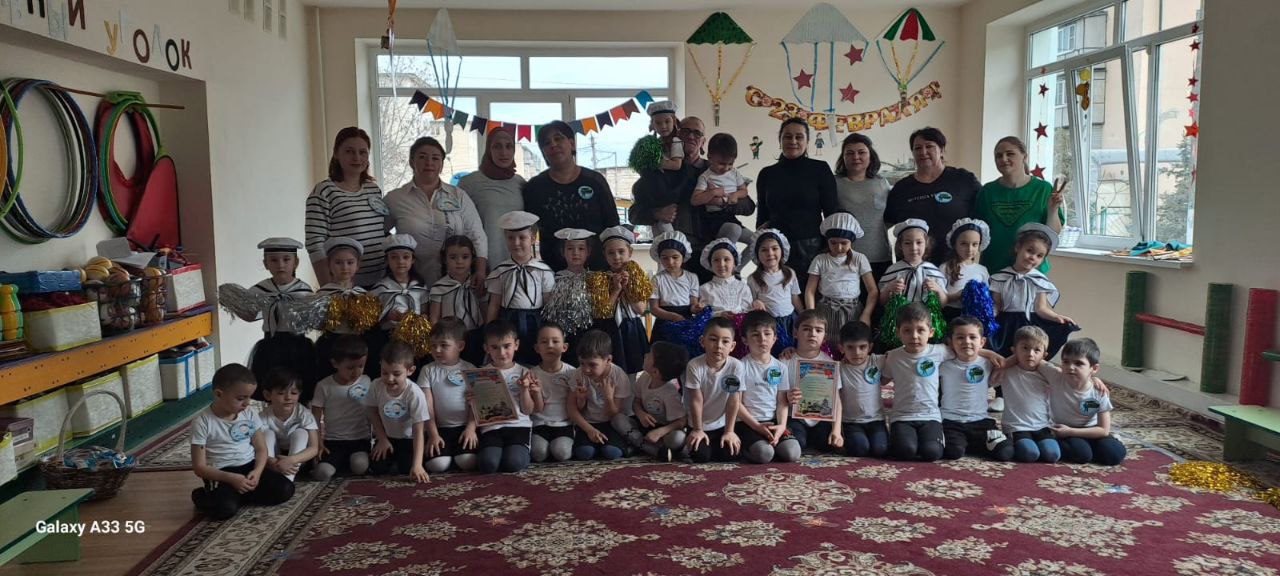 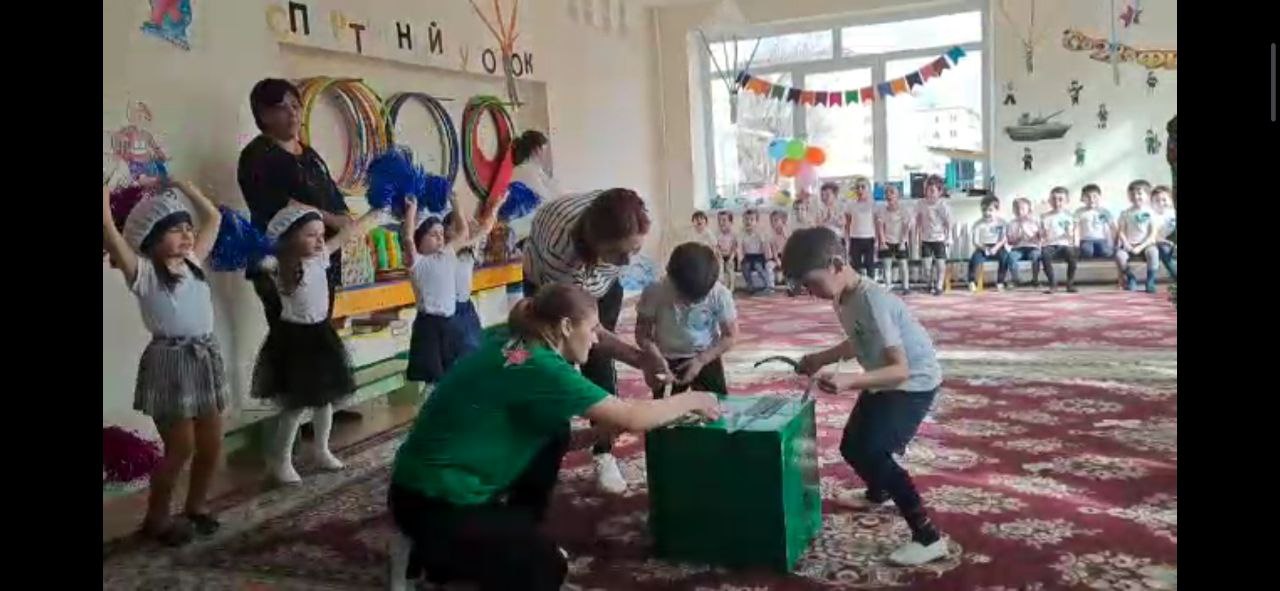 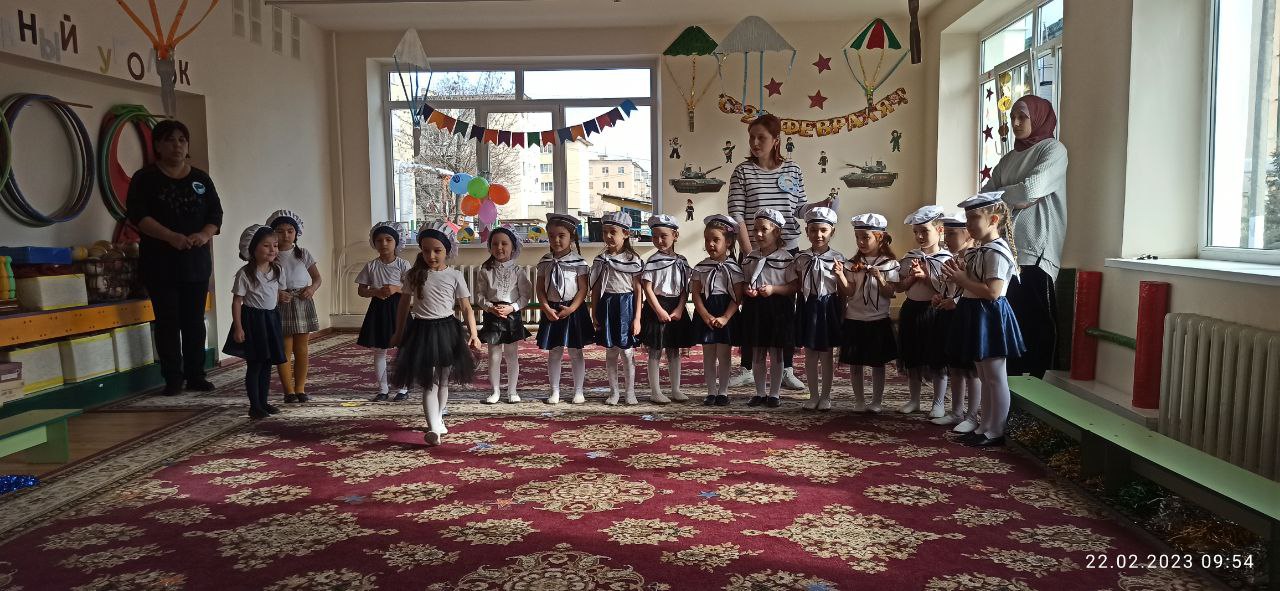 